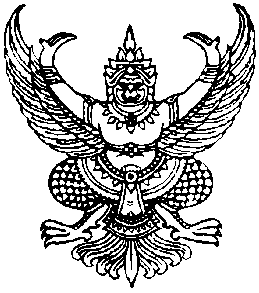 ประกาศองค์การบริหารส่วนตำบลกำแพงเซาเรื่อง  ประกาศสรุปผลการดำเนินการจัดซื้อจัดจ้างในรอบเดือน  พฤศจิกายน  พ.ศ.  2561--------------------------------	อาศัยอำนาจตามความในข้อ 1 และข้อ 2 แห่งประกาศคณะกรรมการข้อมูลข่าวสารของทางราชการ เรื่องกำหนดให้ข้อมูลข่าวสารเกี่ยวกับผลการพิจารณาการจัดซื้อจัดจ้างของหน่วยงานของรัฐเป็นข้อมูลข่าวสารที่ต้องจัดไว้ให้ประชาชนตรวจดูได้ตามมาตรา  9(8) แห่งพระราชบัญญัติข้อมูลข่าวสารของทางราชการ พ.ศ.  2540  โดยคณะกรรมการข้อมูลข่าวสารของทางราชการ ได้กำหนดให้หน่วยงานของรัฐจัดทำสรุปผลการพิจารณาการจัดซื้อจัดจ้างของหน่วยงานของรัฐเป็นรายเดือนทุก ๆ เดือน โดยให้มีรายละเอียดเกี่ยวกับงานที่จัดซื้อจัดจ้าง วงเงินงบประมาณ วิธีซื้อหรือจ้าง รายชื่อผู้เข้าเสนอราคาและราคาที่เสนอ ผู้ได้รับการคัดเลือกและราคา และเหตุผลที่คัดเลือกผู้เสนอราคารายนั้นโดยสรุป เพื่อเป็นดรรชนีสำหรับการตรวจดูของประชาชน ดังนั้นเพื่อปฏิบัติตามประกาศดังกล่าวและเพื่อให้การจัดซื้อจัดจ้างเป็นไปด้วยความโปร่งใสแลตรวจสอบ ได้องค์การบริหารส่วนตำบลกำแพงเซา    จึงขอประกาศสรุปผลการดำเนินการจัดซื้อจัดจ้างในรอบเดือน  ตุลาคม 2562 ให้ประชาชนได้ทราบโดยทั่วกัน รายละเอียดตามแบบ สขร.1 แนบท้ายประกาศนี้		ทั้งนี้ ตั้งแต่วันที่    7  ธันวาคม  พ.ศ. 2561 เป็นต้นไป			ประกาศ   วันที่   7 ธันวาคม  พ.ศ.  2561ไพเราะ  เอียดบัว(นางสาวไพเราะ     เอียดบัว) นายกองค์การบริหารส่วนตำบลกำแพงเซางบหน้าสรุปผลการพิจารณาการจัดซื้อจัดจ้างของ อบจ./เทศบาล/อบต.      กำแพงเซา	         ประจำเดือน	พฤศจิกายน 2561ได้นำข้อมูลเกี่ยวกับการจัดซื้อจัดจ้างตามแบบ สขร.1 (ประจำเดือน  	ตุลาคม 2561  )               เผยแพร่  เมื่อวันที่  7 ธันวาคม  2561   โดยวิธี        ติดประกาศ,ประชาสัมพันธ์ทางเว็บไซต์ (www.kampangsao.go.th)	                 ไม่ได้นำข้อมูลเกี่ยวกับการจัดซื้อจัดจ้างตามแบบ สขร. เผยแพร่ เหตุเพราะ 					(ลงชื่อ)	                                       ผู้รายงาน(นางปริยภัทร  นิจนารถ)ตำแหน่ง      นักวิชาการพัสดุ		แบบ สขร. 1สรุปผลการพิจารณาการจัดซื้อจัดจ้างในรอบเดือน  พฤศจิกายน  2561 องค์การบริหารส่วนตำบลกำแพงเซา แบบ สขร.1สรุปผลการพิจารณาการจัดซื้อจัดจ้างในรอบเดือน  พฤศจิกายน 2561 องค์การบริหารส่วนตำบลกำแพงเซา  (ลงชื่อ)                  ............................ผู้รายงาน(นางปริยภัทร  นิจนารถ)ตำแหน่ง   นักวิชาการพัสดุวันที่     7  ธันวาคม  2561ลำดับที่วิธีการจัดซื้อจัดจ้างจำนวนโครงการรวมวงเงินงบประมาณรวมราคากลางรวมราคาที่พิจารณาคัดเลือกวงเงินต่ำหรือสูงกว่าราคากลาง (+สูง) (-ต่ำกว่า)หมายเหตุ1จัดซื้อโดยวิธีเฉพาะเจาะจง353,048.-53,048.-53,048.---2จัดจ้างโดยวิธีเฉพาะเจาะจง386,175.-86,175.-86,175.---3จัดซื้อโดยวิธีสอบราคา--4จัดจ้างโดยวิธีสอบราคา--5จัดซื้อโดยวิธีประกวดราคา--6จัดจ้างโดยวิธีประกวดราคา--7จัดซื้อจัดจ้างโดยวิธีพิเศษ--8จัดซื้อจัดจ้างโดยวิธีอิเลคทรอนิกค์--รวม139,223.-139,223.-139,223.---ลำดับที่งานจัดซื้อจัดจ้างวงเงินงบประมาณ(ราคากลาง)วิธีซื้อ/จ้างการเสนอราคาการเสนอราคาการพิจารณาคัดเลือกการพิจารณาคัดเลือกเหตุผลที่คัดเลือกโดยสังเขปลำดับที่งานจัดซื้อจัดจ้างวงเงินงบประมาณ(ราคากลาง)วิธีซื้อ/จ้างผู้เสนอราคาราคาที่เสนอผู้ได้รับคัดเลือกราคาที่เสนอเหตุผลที่คัดเลือกโดยสังเขป1จัดซื้อวัสดุไฟฟ้า30,550.-เฉพาะเจาะจงแสนสิริอุปกรณ์ไฟฟ้า30,550.-แสนสิริอุปกรณ์ไฟฟ้า30,550.-เป็นผู้เสนอราคาที่มีคุณสมบัติถูกต้องตามเงื่อนไขในเอกสารจัดซื้อ/จ้างซื้อและเสนอราคาไม่เกินวงเงินงบประมาณ2จ้างเหมาถ่ายเอกสารและเข้าเล่ม1,625.-เฉพาะเจาะจงนางชไมพร  รัตนวิมลมาลย์1,625.-นางชไมพร  รัตนวิมลมาลย์1,625.-เป็นผู้เสนอราคาที่มีคุณสมบัติถูกต้องตามเงื่อนไขในเอกสารจัดซื้อ/จ้างจ้างและเสนอราคาไม่เกินวงเงินงบประมาณ3จ้างเหมาทำการซ่อมแซมไฟทางสาธารณะภายในตำบลกำแพงเซา18,550.-เฉพาะเจาะจงนายชัยวัฒน์  พุทธพืช18,550.-นายชัยวัฒน์  พุทธพืช18,550.-เป็นผู้เสนอราคาที่มีคุณสมบัติถูกต้องตามเงื่อนไขในเอกสารจัดซื้อ/จ้างจ้างและเสนอราคาไม่เกินวงเงินงบประมาณ4จ้างเหมาบริการบุคคลในการทำความสะอาดบริเวณสำนักงานองค์การบริหารส่วนตำบลและตลาดสด66,000.-เฉพาะเจาะจงนางสุวรีย์  รัตนรักษ์66,000.-นางสุวรีย์  รัตนรักษ์66,000.-เป็นผู้เสนอราคาที่มีคุณสมบัติถูกต้องตามเงื่อนไขในเอกสารจัดซื้อ/จ้างจ้างและเสนอราคาไม่เกินวงเงินงบประมาณลำดับที่งานจัดซื้อจัดจ้างวงเงินงบประมาณ(ราคากลาง)วิธีซื้อ/จ้างการเสนอราคาการเสนอราคาการพิจารณาคัดเลือกการพิจารณาคัดเลือกเหตุผลที่คัดเลือกโดยสังเขปลำดับที่งานจัดซื้อจัดจ้างวงเงินงบประมาณ(ราคากลาง)วิธีซื้อ/จ้างผู้เสนอราคาราคาที่เสนอผู้ได้รับคัดเลือกราคาที่เสนอเหตุผลที่คัดเลือกโดยสังเขป5จัดซื้อวัสดุงานบ้านงานครัว19,898เฉพาะเจาะจงร้านบูรพาเครื่องเขียน19,898.-ร้านบูรพาเครื่องเขียน19,898.-เป็นผู้เสนอราคาที่มีคุณสมบัติถูกต้องตามเงื่อนไขในเอกสารจัดซื้อ/จ้างจ้างและเสนอราคาไม่เกินวงเงินงบประมาณ6จัดซื้อวัสดุก่อสร้าง(กระเบื้องมุงหลังคา)2,600.-เฉพาะเจาะจงร้าน พี พี ค้าวัสดุ2,600.-ร้าน พี พี ค้าวัสดุ2,600.-เป็นผู้เสนอราคาที่มีคุณสมบัติถูกต้องตามเงื่อนไขในเอกสารจัดซื้อ/จ้างจ้างและเสนอราคาไม่เกินวงเงินงบประมาณ